Postupně budeme řešit povrch a objem jehlanu. Nejprve je nutné zopakovat si vzorce a jejich užívání ve výpočtech obsahu obrazců. Vzorce si zopakuj ze sešitu (psali jsme si všechny vzorce na desky sešitu), z tabulek, z internetu,…..Trojúhelník: S= (a.va) : 2Lichoběžník: S= /(a+c). v/ : 2Rovnoběžník: S= a. vaŘeš následující  příklady: Žáci s podpůrným opatřením řeší příklady 1,3,4.Základna rovnoramenného trojúhelníku je 20 cm a obsah tohoto trojúhelníku je 240 cm2 . Jaký má obvod? 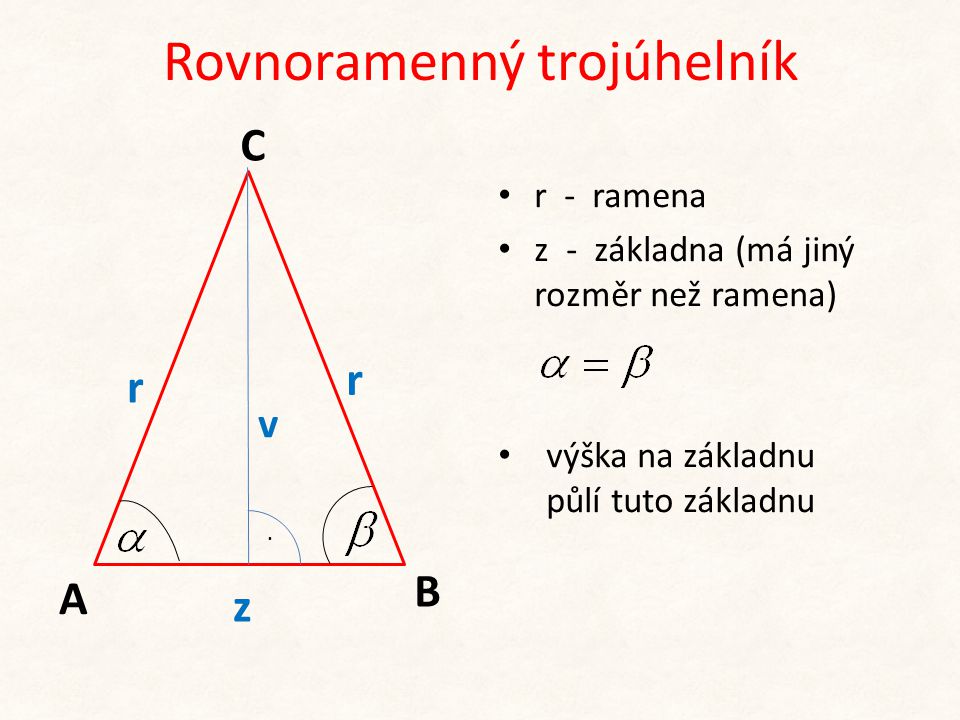 S = (z.v) : 2			240 = (20.v):2 /.2480 =20.v /:20v = 24cmPodle Pythagorovy věty platí: r2=v2 + (z:2)2				r2 = 242 + 102				r2 = 576 + 100				r2 = 676				r = √676				r = 26cmObvod: o = z + 2.r = 20 + 2.26 = 20 + 52 = 72 cm2) Kolik Kč stojí omítnutí štítu domu tvaru trojúhelníku o základně dlouhé 12,5 m a výšce 3,4 m, přijde-li omítnutí 1 m2 na 584 Kč?S= (a.va) : 2S= (12,5.3,4) : 2S= 21,25m2X = 21,25 . 584 = 12 410KčOmítnutí štítu bude stát 12 410Kč.3) Vypočítej výšku příslušnou ke straně rovnoběžníku ABCD, má - li strana délku 7,4 cm a obsah rovnoběžníku je 33,3 cm2.S = a.va33,3 = 7,4. va /:7,4va = 4,5cm4) Vypočítejte obsah obdélníku, je-li jeho obvod 20 cm a jedna jeho strana má velikost 6,8 cm. O=2.a + 2.b20 = 2.6,8 + 2b20 = 13,6 + 2b /-13,6				S = a.b2b = 6,4 /:2					S = 6,8.3,2b = 3,2 cm					S = 21,76 cm25) Pozemek má tvar obdélníku, jeho obsah je 1350 m 2 a jedna jeho strana je 45 m dlouhá. Kolik sloupků je potřeba k ohrazení pozemku, má-li být vzdálenost mezi sloupky 2,5m?S = a.b				o = 2.(a + b)			x = 150:2,51 350 = 45.b /:45		o = 2.(45 + 30)		x = 60 sloupků b = 30 cm			o = 150 m			  K ohrazení pozemku bude pořeba 60 sloupků.